Строение клетки. Химический состав клеткиЦитология – наука о клеткеКлеткиСоматические                                                                             Половые(все клетки тела, за исключением половых)         (яйцеклетки, сперматозоиды)46 хромосом                                            	    23 хромосомы2)  Химические элементы клетки (в состав клетки входит  около 70 химических элементов):              Основные элементы клетки: O, C, H, ,N (98%)               Макроэлементы: K, Mg, Na, Ca, P, S, Cl              Микроэлементы I, Zn, Br, и другиеИх химических элементов клетки образуются химические соединения или вещества клетки:3)           Химические соединения (вещества) клеткиНеорганические вещества                               Органические вещества           Вода (80%)                                                        Белки (20%)          Минеральные соли и кислоты (1,5%)             Жиры                                                                                            Углеводы                                                                                            Нуклеиновые кислоты                                                                                            АТФ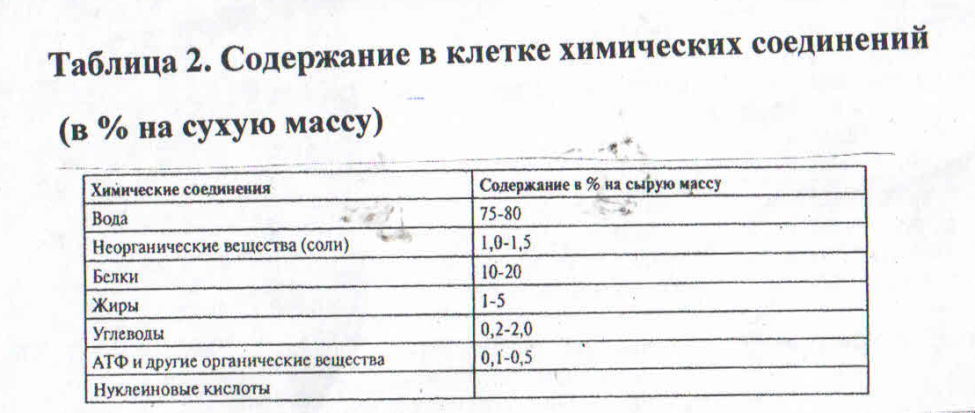 4)  Значение веществ для клетки5)                                                   Строение клеткиЦитоплазматическая                       Цитоплазма                                Ядро               мембрана                                                                                           (Хромосомы)                                                                         Органоиды                              ДНК                                                                          Включения                                                                                                                                                                              6)  Органоиды клетки                                                                                                                                                                   Рис.1,2. Строение клетки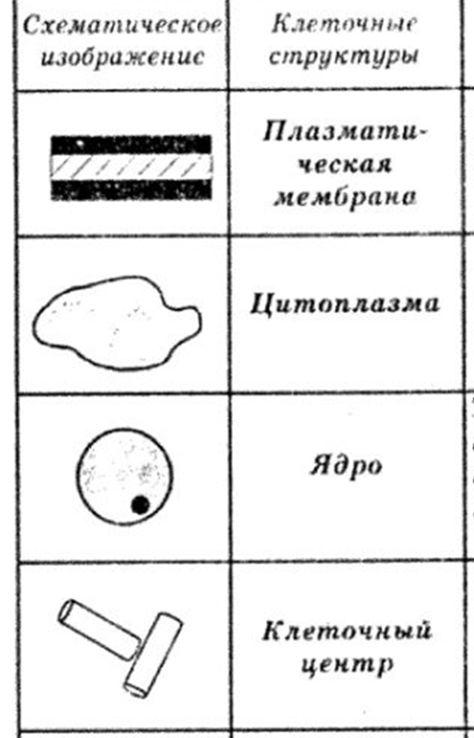 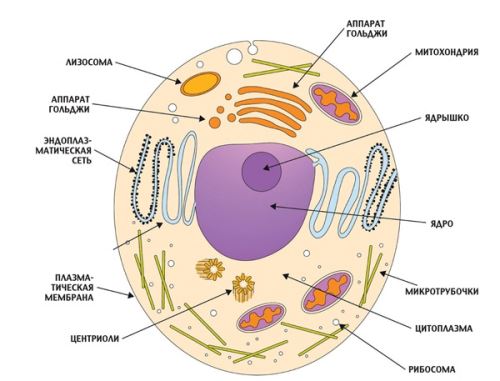 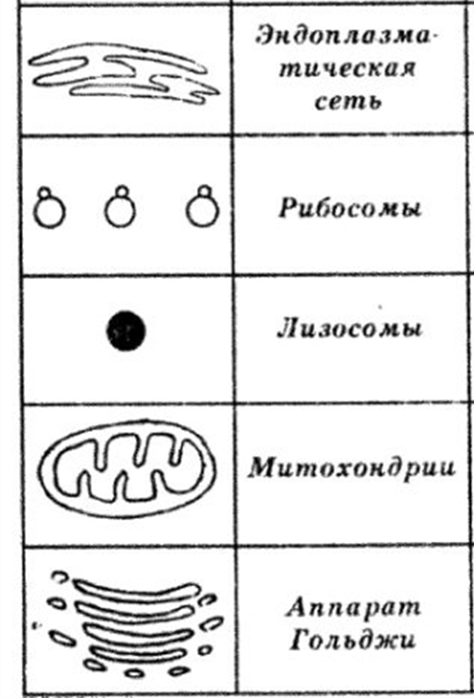 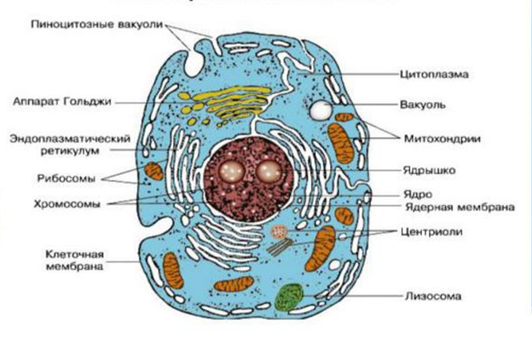 Тест  «ОБЩИЙ ОБЗОР ОРГАНИЗМА ЧЕЛОВЕКА»1.	Анатомия человека изучает:строение тела человека;функции организма человека;влияние условий жизни и труда на здоровье человека;закономерности психических процессов человека.2.	Физиология человека изучает:строение тела человека;функции организма человека;влияние условий жизни и труда на здоровье человека;закономерности психических процессов человека.3.	Гигиена изучает:строение тела человека;функции организма человека;влияние условий жизни и труда на здоровье человека;закономерности психических процессов человека.4.	Наука о человеке — это: 1)антропология;    2) этология;	  3) биометрия;	  4) эмбриология.5.	Наука о здоровом образе жизни — это:медицина;      2) физиология;  	3) гигиена;	  4) валеология. 6. Поведение человека изучает наука:анатомия;     2) валеология;	3) психология;   4) санитария.7.	Острые и хронические опыты применяются в:физиологии человека и животных;           2) анатомии человека;3) гигиене;                      4) психологии.8.	В анатомических исследованиях применяются методы: а) рентгеноскопии, б) препарирования, в) электрокардиографии, г) аутопсии,         д) рассечения, е) спирометрии, ж) ультразвукового исследования.а, б, в, д;      2) а, б, г, д, ж;	3) все ответы верны;	     4) а, ж.9. К микроэлементам относятся:а) С, Н, О, N;   б) Са, Р, S, К, С1, Nа, Мg;    в) Fе, I, Сu, Мn, Zn, А1, Мо;   г) С, Н, О, N, Са, Р, S, К, С1, Nа, Мg.10. Основные элементы — это химические элементы, на долю которых приходится массы клетки:а) не более 1 %;        б) 0,01 %;     в) более 95 %;           г) 10 %.11. К основным элементам клетки относятся:а) С, Н, О, N;   б) Са, Р, S, К, С1, Na, Мg;    в) Fе, I, Сu, Мn, Zn, А1, Мо;   г) С, Н, О, N, Са, Р, S, К, С1, Nа, Мg.12.  К макроэлементам относятся: а) С, Н, О, N;  б) Са, Р, S, К, С1, Nа, Мg;  в) Fе, I, Сu, Мn, Zn, А1, Мо;   г) С, Н, О, N, Са, Р, S, К, С1, Nа, Мg.13. Какое количество элементов периодической системы Д.И. Менделеева обнаружено в клетках разных организмов?  а) 24;       б) 50;       в) 70;      г) 100.14. Важнейшими химическими элементами клетки являются:а) основные, макроэлементы;      б) основные, микроэлементы;    в) макроэлементы, микроэлементы;      г) основные, микроэлементы, макроэлементы.15. К неорганическим веществам относятся:  а) белки;      б) вода;    в) минеральные соли;      г) вода, минеральные соли.16. К органическим веществам относятся:а) белки;       б) вода;     в) минеральные соли;      г) вода, минеральные соли.17. Структурная функция воды заключается в том, что вода:а) является исходным веществом для фотосинтеза и источником свободного кислорода;б) обеспечивает поглощение веществ и выведение конечных продуктов обмена;в) служит основой цитоплазмы, является гидростатическим скелетом и обусловливает тургор клеток;г) является исходным веществом для фотосинтеза и источником свободного кислорода; обеспечивает поглощение веществ и выведение конечных продуктов обмена; служит основой цитоплазмы, является гидростатическим скелетом и обусловливает тургор клеток.ВеществаВеществаЗначениеНеоргани-ческиеводаСтруктурная, растворитель, участвует во всех химических реакциях  Неоргани-ческиесолиПоддерживают постоянный рН, обеспечивают нормальное функционирование клеткиОргани-ческиеБелки – высокомолекулярные соединения, состоящие из аминокислотСтроительнаяКаталитическая = =(ферментативная)ЭнергетическаяЗащитная (антитела)ДвигательнаяТранспортнаяРегуляторная (гормоны)Органи-ческиеЖиры (липиды)ЭнергетическаяСтроительнаяЗащитная (теплоизоляция)Органи-ческиеУглеводы:Низкомолекулярные (глюкоза, фруктоза)Высокомолекулярные(Гликоген, крахмал – состоят из глюкозы)ЭнергетическаяСтроительнаяСТРУКТУРА КЛЕТКИСТРОЕНИЕФУНКЦИИПлазматическая (цитоплазматическая) мембрана  Двойной слой  липидов и погруженных в него  белковРегулирует обмен веществ и энергии между клеткой и внешней средой (избирательная проницаемость)Обеспечение контакта между клеткамиПоглощение твердых частиц (фагоцитоз)Поглощение капелек жидкости (пиноцитоз)ЦитоплазмаВнутренняя среда клеткиСвязь между всеми клеточными структурамиЭндоплазматическая сеть (ЭПС), эндоплазматический ретикулум (ЭПР)Сеть из мембран, пронизывающая клеткуСинтез белков, жиров и углеводов, их хранение и транспортКомплекс (аппарат) Гольджи (КГ, АГ)Система полостей и пузырьковСинтез жиров и углеводов, их транспорт. Образование лизосомМитохондрииОвальные тельца, состоящие из двух слоев мембраны: внешнего (гладкого) и внутреннего (образует складки- кристы)Синтез АТФ (энергия)ЛизосомыПузырьки, содержащие ферменты для расщепленияВнутриклеточное перевариваниеРибосомыДве субъединицы (большая и малая), состоящие из р-РНК и белкаСинтез белка